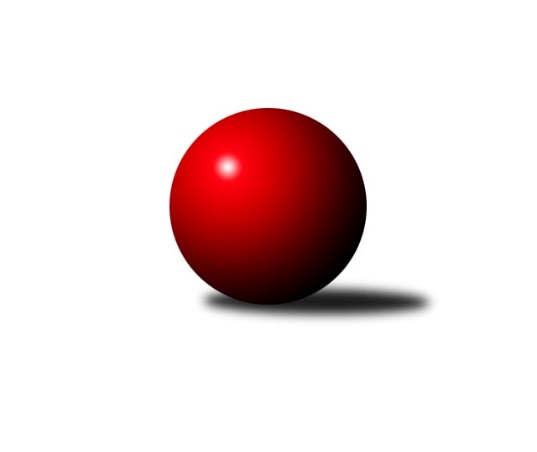 Č.15Ročník 2017/2018	9.5.2024 Krajský přebor Ústeckého kraje 2017/2018Statistika 15. kolaTabulka družstev:		družstvo	záp	výh	rem	proh	skore	sety	průměr	body	plné	dorážka	chyby	1.	TJ Sokol Duchcov B	15	13	0	2	89.5 : 30.5 	(118.0 : 62.0)	2530	26	1745	785	32.3	2.	TJ Sokol Údlice	15	12	1	2	82.0 : 38.0 	(115.0 : 65.0)	2541	25	1754	787	32.8	3.	TJ Elektrárny Kadaň B	15	9	2	4	73.0 : 47.0 	(100.0 : 80.0)	2533	20	1741	791	36.2	4.	TJ Slovan Vejprty	15	8	1	6	63.5 : 56.5 	(96.5 : 83.5)	2477	17	1725	752	44.5	5.	TJ VTŽ Chomutov B	15	8	0	7	64.5 : 55.5 	(101.0 : 79.0)	2483	16	1714	768	39.9	6.	KO Česká Kamenice	15	8	0	7	64.0 : 56.0 	(94.5 : 85.5)	2480	16	1726	753	40.3	7.	TJ Lokomotiva Žatec	15	7	1	7	64.0 : 56.0 	(95.5 : 84.5)	2452	15	1725	727	40.6	8.	TJ Lokomotiva Ústí n. L. B	15	7	0	8	60.0 : 60.0 	(86.5 : 93.5)	2453	14	1704	749	38.4	9.	SKK Bílina	15	6	1	8	52.5 : 67.5 	(86.5 : 93.5)	2443	13	1724	719	45.7	10.	Sokol Ústí n. L.	15	6	0	9	53.0 : 67.0 	(75.5 : 104.5)	2437	12	1702	734	46.6	11.	ASK Lovosice	15	6	0	9	50.5 : 69.5 	(77.5 : 102.5)	2385	12	1688	698	50.1	12.	TJ Teplice Letná B	15	5	0	10	48.0 : 72.0 	(78.5 : 101.5)	2485	10	1721	764	42.8	13.	TJ SK Verneřice	15	3	1	11	40.0 : 80.0 	(69.5 : 110.5)	2424	7	1723	701	48.9	14.	KK Hvězda Trnovany C	15	3	1	11	35.5 : 84.5 	(65.5 : 114.5)	2317	7	1647	670	57.8Tabulka doma:		družstvo	záp	výh	rem	proh	skore	sety	průměr	body	maximum	minimum	1.	TJ Sokol Údlice	8	7	1	0	51.0 : 13.0 	(74.5 : 21.5)	2607	15	2656	2549	2.	TJ Elektrárny Kadaň B	8	7	1	0	50.0 : 14.0 	(67.0 : 29.0)	2650	15	2712	2575	3.	TJ Sokol Duchcov B	7	7	0	0	47.0 : 9.0 	(63.5 : 20.5)	2683	14	2742	2555	4.	TJ Lokomotiva Žatec	8	7	0	1	49.0 : 15.0 	(64.5 : 31.5)	2534	14	2603	2474	5.	TJ VTŽ Chomutov B	7	6	0	1	40.5 : 15.5 	(58.5 : 25.5)	2618	12	2676	2540	6.	KO Česká Kamenice	7	6	0	1	40.0 : 16.0 	(54.0 : 30.0)	2507	12	2561	2459	7.	TJ Slovan Vejprty	7	6	0	1	36.5 : 19.5 	(52.0 : 32.0)	2540	12	2587	2502	8.	SKK Bílina	8	5	1	2	36.0 : 28.0 	(52.0 : 44.0)	2447	11	2510	2406	9.	TJ Lokomotiva Ústí n. L. B	7	5	0	2	36.5 : 19.5 	(48.5 : 35.5)	2650	10	2698	2616	10.	Sokol Ústí n. L.	8	5	0	3	40.5 : 23.5 	(52.5 : 43.5)	2389	10	2434	2321	11.	ASK Lovosice	8	5	0	3	35.5 : 28.5 	(50.5 : 45.5)	2415	10	2484	2365	12.	TJ Teplice Letná B	8	4	0	4	30.5 : 33.5 	(51.0 : 45.0)	2448	8	2562	2361	13.	TJ SK Verneřice	7	3	1	3	28.5 : 27.5 	(40.5 : 43.5)	2444	7	2542	2374	14.	KK Hvězda Trnovany C	7	3	0	4	26.5 : 29.5 	(45.0 : 39.0)	2449	6	2528	2378Tabulka venku:		družstvo	záp	výh	rem	proh	skore	sety	průměr	body	maximum	minimum	1.	TJ Sokol Duchcov B	8	6	0	2	42.5 : 21.5 	(54.5 : 41.5)	2511	12	2663	2413	2.	TJ Sokol Údlice	7	5	0	2	31.0 : 25.0 	(40.5 : 43.5)	2532	10	2678	2425	3.	TJ Elektrárny Kadaň B	7	2	1	4	23.0 : 33.0 	(33.0 : 51.0)	2516	5	2677	2413	4.	TJ Slovan Vejprty	8	2	1	5	27.0 : 37.0 	(44.5 : 51.5)	2469	5	2623	2287	5.	TJ VTŽ Chomutov B	8	2	0	6	24.0 : 40.0 	(42.5 : 53.5)	2466	4	2585	2372	6.	KO Česká Kamenice	8	2	0	6	24.0 : 40.0 	(40.5 : 55.5)	2476	4	2692	2297	7.	TJ Lokomotiva Ústí n. L. B	8	2	0	6	23.5 : 40.5 	(38.0 : 58.0)	2429	4	2525	2267	8.	TJ Teplice Letná B	7	1	0	6	17.5 : 38.5 	(27.5 : 56.5)	2491	2	2569	2439	9.	SKK Bílina	7	1	0	6	16.5 : 39.5 	(34.5 : 49.5)	2442	2	2565	2300	10.	ASK Lovosice	7	1	0	6	15.0 : 41.0 	(27.0 : 57.0)	2381	2	2444	2340	11.	Sokol Ústí n. L.	7	1	0	6	12.5 : 43.5 	(23.0 : 61.0)	2443	2	2600	2332	12.	TJ Lokomotiva Žatec	7	0	1	6	15.0 : 41.0 	(31.0 : 53.0)	2441	1	2551	2252	13.	KK Hvězda Trnovany C	8	0	1	7	9.0 : 55.0 	(20.5 : 75.5)	2301	1	2516	2119	14.	TJ SK Verneřice	8	0	0	8	11.5 : 52.5 	(29.0 : 67.0)	2421	0	2628	2217Tabulka podzimní části:		družstvo	záp	výh	rem	proh	skore	sety	průměr	body	doma	venku	1.	TJ Sokol Duchcov B	14	12	0	2	82.5 : 29.5 	(107.0 : 61.0)	2529	24 	6 	0 	0 	6 	0 	2	2.	TJ Sokol Údlice	14	11	1	2	76.0 : 36.0 	(110.0 : 58.0)	2543	23 	7 	1 	0 	4 	0 	2	3.	TJ Elektrárny Kadaň B	14	8	2	4	67.0 : 45.0 	(94.0 : 74.0)	2537	18 	7 	1 	0 	1 	1 	4	4.	TJ Slovan Vejprty	14	8	1	5	61.5 : 50.5 	(89.5 : 78.5)	2478	17 	6 	0 	0 	2 	1 	5	5.	TJ VTŽ Chomutov B	14	8	0	6	62.5 : 49.5 	(97.0 : 71.0)	2482	16 	6 	0 	1 	2 	0 	5	6.	TJ Lokomotiva Žatec	14	7	0	7	60.0 : 52.0 	(89.5 : 78.5)	2454	14 	7 	0 	1 	0 	0 	6	7.	KO Česká Kamenice	14	7	0	7	58.0 : 54.0 	(86.5 : 81.5)	2480	14 	5 	0 	1 	2 	0 	6	8.	SKK Bílina	14	6	1	7	50.0 : 62.0 	(82.0 : 86.0)	2445	13 	5 	1 	2 	1 	0 	5	9.	TJ Lokomotiva Ústí n. L. B	14	6	0	8	54.0 : 58.0 	(77.0 : 91.0)	2454	12 	4 	0 	2 	2 	0 	6	10.	Sokol Ústí n. L.	14	6	0	8	52.0 : 60.0 	(74.5 : 93.5)	2434	12 	5 	0 	3 	1 	0 	5	11.	TJ Teplice Letná B	14	5	0	9	46.0 : 66.0 	(76.0 : 92.0)	2473	10 	4 	0 	4 	1 	0 	5	12.	ASK Lovosice	14	5	0	9	45.0 : 67.0 	(70.0 : 98.0)	2384	10 	4 	0 	3 	1 	0 	6	13.	KK Hvězda Trnovany C	14	3	1	10	33.5 : 78.5 	(59.5 : 108.5)	2318	7 	3 	0 	3 	0 	1 	7	14.	TJ SK Verneřice	14	3	0	11	36.0 : 76.0 	(63.5 : 104.5)	2423	6 	3 	0 	3 	0 	0 	8Tabulka jarní části:		družstvo	záp	výh	rem	proh	skore	sety	průměr	body	doma	venku	1.	TJ Sokol Duchcov B	1	1	0	0	7.0 : 1.0 	(11.0 : 1.0)	2742	2 	1 	0 	0 	0 	0 	0 	2.	TJ Lokomotiva Ústí n. L. B	1	1	0	0	6.0 : 2.0 	(9.5 : 2.5)	2622	2 	1 	0 	0 	0 	0 	0 	3.	KO Česká Kamenice	1	1	0	0	6.0 : 2.0 	(8.0 : 4.0)	2499	2 	1 	0 	0 	0 	0 	0 	4.	TJ Elektrárny Kadaň B	1	1	0	0	6.0 : 2.0 	(6.0 : 6.0)	2505	2 	0 	0 	0 	1 	0 	0 	5.	TJ Sokol Údlice	1	1	0	0	6.0 : 2.0 	(5.0 : 7.0)	2528	2 	0 	0 	0 	1 	0 	0 	6.	ASK Lovosice	1	1	0	0	5.5 : 2.5 	(7.5 : 4.5)	2484	2 	1 	0 	0 	0 	0 	0 	7.	TJ SK Verneřice	1	0	1	0	4.0 : 4.0 	(6.0 : 6.0)	2467	1 	0 	1 	0 	0 	0 	0 	8.	TJ Lokomotiva Žatec	1	0	1	0	4.0 : 4.0 	(6.0 : 6.0)	2440	1 	0 	0 	0 	0 	1 	0 	9.	SKK Bílina	1	0	0	1	2.5 : 5.5 	(4.5 : 7.5)	2426	0 	0 	0 	0 	0 	0 	1 	10.	TJ Slovan Vejprty	1	0	0	1	2.0 : 6.0 	(7.0 : 5.0)	2505	0 	0 	0 	1 	0 	0 	0 	11.	KK Hvězda Trnovany C	1	0	0	1	2.0 : 6.0 	(6.0 : 6.0)	2438	0 	0 	0 	1 	0 	0 	0 	12.	TJ VTŽ Chomutov B	1	0	0	1	2.0 : 6.0 	(4.0 : 8.0)	2489	0 	0 	0 	0 	0 	0 	1 	13.	TJ Teplice Letná B	1	0	0	1	2.0 : 6.0 	(2.5 : 9.5)	2569	0 	0 	0 	0 	0 	0 	1 	14.	Sokol Ústí n. L.	1	0	0	1	1.0 : 7.0 	(1.0 : 11.0)	2456	0 	0 	0 	0 	0 	0 	1 Zisk bodů pro družstvo:		jméno hráče	družstvo	body	zápasy	v %	dílčí body	sety	v %	1.	Stanislav, st. Šmíd st.	TJ VTŽ Chomutov B 	13	/	15	(87%)	25.5	/	30	(85%)	2.	Martin Vršan 	TJ Sokol Údlice 	12	/	14	(86%)	21	/	28	(75%)	3.	Tomáš Malec 	KO Česká Kamenice 	12	/	15	(80%)	23	/	30	(77%)	4.	Antonín Onderka 	TJ Elektrárny Kadaň B 	12	/	15	(80%)	22.5	/	30	(75%)	5.	Jakub Hudec 	TJ Slovan Vejprty 	12	/	15	(80%)	22	/	30	(73%)	6.	Markéta Hofmanová 	TJ Sokol Duchcov B 	11	/	13	(85%)	18.5	/	26	(71%)	7.	Karel Kühnel 	KO Česká Kamenice 	11	/	14	(79%)	16	/	28	(57%)	8.	Zdeněk Hošek 	TJ Elektrárny Kadaň B 	11	/	15	(73%)	17	/	30	(57%)	9.	Jiří Semelka 	TJ Sokol Duchcov B 	10.5	/	15	(70%)	20	/	30	(67%)	10.	Daniel Sekyra 	TJ SK Verneřice  	10.5	/	15	(70%)	17	/	30	(57%)	11.	Jindřich Wolf 	Sokol Ústí n. L. 	10	/	14	(71%)	17	/	28	(61%)	12.	Josef Hudec 	TJ Slovan Vejprty 	10	/	15	(67%)	17.5	/	30	(58%)	13.	Zdeněk, st. Ptáček st.	TJ Lokomotiva Žatec 	10	/	15	(67%)	17.5	/	30	(58%)	14.	Vladimír Hurník 	TJ Sokol Údlice 	9	/	11	(82%)	16.5	/	22	(75%)	15.	Petr Mako 	TJ Sokol Údlice 	9	/	15	(60%)	19	/	30	(63%)	16.	František Kopecký 	TJ Sokol Duchcov B 	9	/	15	(60%)	18	/	30	(60%)	17.	Lenka Nováková 	TJ VTŽ Chomutov B 	8.5	/	14	(61%)	16.5	/	28	(59%)	18.	Miroslava Žáková 	TJ Sokol Duchcov B 	8	/	12	(67%)	15	/	24	(63%)	19.	Tomáš Charvát 	ASK Lovosice 	8	/	12	(67%)	12	/	24	(50%)	20.	Patrik Kukeně 	TJ SK Verneřice  	8	/	13	(62%)	18	/	26	(69%)	21.	Lukáš Uhlíř 	SKK Bílina 	8	/	13	(62%)	16.5	/	26	(63%)	22.	Ladislav Čecháček 	TJ Teplice Letná B 	8	/	13	(62%)	11	/	26	(42%)	23.	Václav Tajbl st.	TJ Lokomotiva Žatec 	8	/	14	(57%)	17	/	28	(61%)	24.	Filip Prokeš 	TJ VTŽ Chomutov B 	8	/	14	(57%)	15	/	28	(54%)	25.	Miloš Martínek 	KO Česká Kamenice 	8	/	14	(57%)	13	/	28	(46%)	26.	Petr Dvořák 	TJ Elektrárny Kadaň B 	8	/	15	(53%)	19	/	30	(63%)	27.	Eugen Škurla 	TJ Lokomotiva Ústí n. L. B 	8	/	15	(53%)	14	/	30	(47%)	28.	Robert Ambra 	TJ Elektrárny Kadaň B 	8	/	15	(53%)	14	/	30	(47%)	29.	Petr Bílek 	Sokol Ústí n. L. 	7.5	/	8	(94%)	12.5	/	16	(78%)	30.	Antonín Čaboun 	TJ Lokomotiva Žatec 	7.5	/	9	(83%)	13	/	18	(72%)	31.	Jindřich Formánek 	TJ Sokol Duchcov B 	7.5	/	9	(83%)	13	/	18	(72%)	32.	Dalibor Dařílek 	TJ Sokol Duchcov B 	7.5	/	12	(63%)	15.5	/	24	(65%)	33.	Josef Málek 	TJ Lokomotiva Ústí n. L. B 	7.5	/	13	(58%)	13	/	26	(50%)	34.	Miroslav Náhlovský 	KK Hvězda Trnovany C 	7	/	8	(88%)	13	/	16	(81%)	35.	Pavel Šporer 	TJ Sokol Duchcov B 	7	/	9	(78%)	13	/	18	(72%)	36.	Ladislav Zalabák 	ASK Lovosice 	7	/	11	(64%)	14	/	22	(64%)	37.	Pavel Bidmon 	TJ Elektrárny Kadaň B 	7	/	11	(64%)	12	/	22	(55%)	38.	Martin Vondráček 	TJ Sokol Údlice 	7	/	13	(54%)	16	/	26	(62%)	39.	Petr Šmelhaus 	KO Česká Kamenice 	7	/	13	(54%)	14	/	26	(54%)	40.	Tomáš Čecháček 	TJ Teplice Letná B 	7	/	14	(50%)	15	/	28	(54%)	41.	Jaroslav Chot 	ASK Lovosice 	7	/	15	(47%)	15.5	/	30	(52%)	42.	Milan Uher 	TJ Slovan Vejprty 	7	/	15	(47%)	15	/	30	(50%)	43.	Miroslav Farkaš 	TJ Slovan Vejprty 	6.5	/	11	(59%)	12	/	22	(55%)	44.	Jan Salajka 	TJ Teplice Letná B 	6.5	/	14	(46%)	12	/	28	(43%)	45.	Jaroslav Verner 	TJ Sokol Údlice 	6	/	6	(100%)	8.5	/	12	(71%)	46.	Radek Goldšmíd 	TJ Lokomotiva Žatec 	6	/	11	(55%)	11	/	22	(50%)	47.	Emil Campr 	TJ Sokol Údlice 	6	/	12	(50%)	12.5	/	24	(52%)	48.	Martin Čecho 	SKK Bílina 	6	/	12	(50%)	10	/	24	(42%)	49.	Milan Hnilica 	TJ Teplice Letná B 	6	/	13	(46%)	13.5	/	26	(52%)	50.	Zdeněk Novák 	TJ VTŽ Chomutov B 	6	/	14	(43%)	16	/	28	(57%)	51.	Martin Budský 	TJ Slovan Vejprty 	6	/	14	(43%)	15	/	28	(54%)	52.	Petr Lukšík 	TJ VTŽ Chomutov B 	6	/	15	(40%)	14	/	30	(47%)	53.	Jaroslav Ondráček 	ASK Lovosice 	6	/	15	(40%)	13	/	30	(43%)	54.	Jitka Šálková 	KK Hvězda Trnovany C 	6	/	15	(40%)	12.5	/	30	(42%)	55.	Martin Bergerhof 	KK Hvězda Trnovany C 	5.5	/	6	(92%)	10	/	12	(83%)	56.	Miroslav Vondra 	SKK Bílina 	5.5	/	8	(69%)	11	/	16	(69%)	57.	Petr Málek 	Sokol Ústí n. L. 	5.5	/	14	(39%)	13	/	28	(46%)	58.	Josef Matoušek 	TJ Lokomotiva Ústí n. L. B 	5	/	7	(71%)	7.5	/	14	(54%)	59.	Jiří, ml. Trojan ml.	TJ Lokomotiva Ústí n. L. B 	5	/	7	(71%)	6	/	14	(43%)	60.	Milan Vik 	TJ Lokomotiva Ústí n. L. B 	5	/	9	(56%)	12	/	18	(67%)	61.	Filip Turtenwald 	TJ Lokomotiva Ústí n. L. B 	5	/	10	(50%)	12	/	20	(60%)	62.	Petr, ml. Kunt ml.	Sokol Ústí n. L. 	5	/	10	(50%)	9.5	/	20	(48%)	63.	Miroslav Zítek 	TJ Sokol Údlice 	5	/	11	(45%)	13	/	22	(59%)	64.	Josef Jiřinský 	TJ Teplice Letná B 	5	/	12	(42%)	13	/	24	(54%)	65.	Stanislav Novák 	TJ VTŽ Chomutov B 	5	/	12	(42%)	12	/	24	(50%)	66.	Iveta Ptáčková 	TJ Lokomotiva Žatec 	5	/	14	(36%)	11.5	/	28	(41%)	67.	Václav Ajm 	TJ Lokomotiva Ústí n. L. B 	4.5	/	11	(41%)	11	/	22	(50%)	68.	Jiří Jarolím 	TJ Lokomotiva Žatec 	4.5	/	12	(38%)	10	/	24	(42%)	69.	Tomáš Zahálka 	TJ Lokomotiva Ústí n. L. B 	4	/	6	(67%)	7	/	12	(58%)	70.	Zdeněk Vítr 	SKK Bílina 	4	/	8	(50%)	7.5	/	16	(47%)	71.	Milan Nový 	KK Hvězda Trnovany C 	4	/	10	(40%)	8	/	20	(40%)	72.	Martin Vích 	SKK Bílina 	4	/	11	(36%)	8.5	/	22	(39%)	73.	Milan Schoř 	Sokol Ústí n. L. 	4	/	11	(36%)	7.5	/	22	(34%)	74.	Pavlína Černíková 	SKK Bílina 	4	/	12	(33%)	11	/	24	(46%)	75.	Nataša Feketi 	TJ Elektrárny Kadaň B 	4	/	12	(33%)	9	/	24	(38%)	76.	Milan Šelicha 	TJ SK Verneřice  	3	/	3	(100%)	5	/	6	(83%)	77.	Lubomír Ptáček 	TJ Lokomotiva Žatec 	3	/	3	(100%)	4.5	/	6	(75%)	78.	Blažej Kašný 	TJ Sokol Údlice 	3	/	4	(75%)	5.5	/	8	(69%)	79.	Miroslav Hilzensauer 	TJ Sokol Duchcov B 	3	/	4	(75%)	5	/	8	(63%)	80.	Jaroslav Seifert 	TJ Elektrárny Kadaň B 	3	/	5	(60%)	4.5	/	10	(45%)	81.	Petr, st. Zalabák st.	ASK Lovosice 	3	/	5	(60%)	4	/	10	(40%)	82.	Pavlína Kubitová 	KK Hvězda Trnovany C 	3	/	9	(33%)	10	/	18	(56%)	83.	Jiří Pavelka 	SKK Bílina 	3	/	11	(27%)	8	/	22	(36%)	84.	Vladislav Janda 	KO Česká Kamenice 	3	/	12	(25%)	10.5	/	24	(44%)	85.	Gerhard Schlögl 	SKK Bílina 	3	/	12	(25%)	10	/	24	(42%)	86.	Petr, st. Kunt st.	Sokol Ústí n. L. 	3	/	13	(23%)	7	/	26	(27%)	87.	Miloš Maňour 	ASK Lovosice 	3	/	14	(21%)	8	/	28	(29%)	88.	Petr Kalina 	ASK Lovosice 	3	/	14	(21%)	8	/	28	(29%)	89.	Zdeněk Verner 	TJ Lokomotiva Žatec 	2	/	2	(100%)	4	/	4	(100%)	90.	Viktor Žďárský 	TJ VTŽ Chomutov B 	2	/	2	(100%)	2	/	4	(50%)	91.	Michaela Šuterová 	TJ Lokomotiva Žatec 	2	/	3	(67%)	4	/	6	(67%)	92.	Karel Beran 	KO Česká Kamenice 	2	/	4	(50%)	4	/	8	(50%)	93.	Zdeněk Janda 	KO Česká Kamenice 	2	/	5	(40%)	5	/	10	(50%)	94.	Daniel Žemlička 	TJ SK Verneřice  	2	/	7	(29%)	6	/	14	(43%)	95.	Lukáš Zítka 	TJ SK Verneřice  	2	/	9	(22%)	4	/	18	(22%)	96.	Ladislav, ml. Elis ml.	TJ SK Verneřice  	2	/	10	(20%)	2	/	20	(10%)	97.	Jiří Augustovič 	TJ Slovan Vejprty 	2	/	11	(18%)	7	/	22	(32%)	98.	Jiří Pulchart 	Sokol Ústí n. L. 	2	/	11	(18%)	5	/	22	(23%)	99.	Rudolf Březina 	TJ Teplice Letná B 	2	/	14	(14%)	9	/	28	(32%)	100.	Lenka Bůžková 	KK Hvězda Trnovany C 	2	/	14	(14%)	6	/	28	(21%)	101.	Miroslava Zemánková 	KK Hvězda Trnovany C 	2	/	15	(13%)	4	/	30	(13%)	102.	Eduard Šram 	TJ SK Verneřice  	1.5	/	7	(21%)	3.5	/	14	(25%)	103.	Olga Urbanová 	KO Česká Kamenice 	1	/	1	(100%)	2	/	2	(100%)	104.	Tomáš Šaněk 	SKK Bílina 	1	/	1	(100%)	2	/	2	(100%)	105.	Martin Soukup 	TJ Teplice Letná B 	1	/	1	(100%)	1	/	2	(50%)	106.	Emil Kirschdorf 	TJ Lokomotiva Ústí n. L. B 	1	/	1	(100%)	1	/	2	(50%)	107.	Jaroslav Kuneš 	Sokol Ústí n. L. 	1	/	1	(100%)	1	/	2	(50%)	108.	Michal Dvořák 	TJ Lokomotiva Žatec 	1	/	2	(50%)	2	/	4	(50%)	109.	Jan Zach 	TJ Elektrárny Kadaň B 	1	/	2	(50%)	2	/	4	(50%)	110.	Milan Wundrawitz 	Sokol Ústí n. L. 	1	/	2	(50%)	1	/	4	(25%)	111.	Karel Sottner 	TJ Lokomotiva Ústí n. L. B 	1	/	2	(50%)	1	/	4	(25%)	112.	Zdeněk, ml. Ptáček ml.	TJ Lokomotiva Žatec 	1	/	2	(50%)	1	/	4	(25%)	113.	Johan Hablawetz 	TJ Slovan Vejprty 	1	/	4	(25%)	4	/	8	(50%)	114.	Věra Šimečková 	KO Česká Kamenice 	1	/	4	(25%)	4	/	8	(50%)	115.	Arnošt Werschall 	TJ Slovan Vejprty 	1	/	4	(25%)	4	/	8	(50%)	116.	Ladislav Sedlák 	TJ Teplice Letná B 	1	/	4	(25%)	2	/	8	(25%)	117.	Jiří Malec 	KO Česká Kamenice 	1	/	6	(17%)	2	/	12	(17%)	118.	Miroslav Zítka 	TJ SK Verneřice  	1	/	9	(11%)	4	/	18	(22%)	119.	Pavlína Sekyrová 	TJ SK Verneřice  	1	/	10	(10%)	6	/	20	(30%)	120.	Jaroslav Filip 	TJ Teplice Letná B 	0.5	/	1	(50%)	1	/	2	(50%)	121.	Zdeněk Šimáček 	ASK Lovosice 	0.5	/	1	(50%)	1	/	2	(50%)	122.	Milan Daniš 	TJ Sokol Údlice 	0	/	1	(0%)	1	/	2	(50%)	123.	Ondřej Koblih 	KK Hvězda Trnovany C 	0	/	1	(0%)	1	/	2	(50%)	124.	Oldřich Fadrhons 	TJ Sokol Údlice 	0	/	1	(0%)	1	/	2	(50%)	125.	Pavel Wágner 	ASK Lovosice 	0	/	1	(0%)	1	/	2	(50%)	126.	Jaroslav Hodinář 	TJ Sokol Údlice 	0	/	1	(0%)	1	/	2	(50%)	127.	Rudolf Podhola 	SKK Bílina 	0	/	1	(0%)	1	/	2	(50%)	128.	Pavel Klíž 	ASK Lovosice 	0	/	1	(0%)	0	/	2	(0%)	129.	Bohuslav Hoffman 	TJ Slovan Vejprty 	0	/	1	(0%)	0	/	2	(0%)	130.	Dančo Bosilkov 	TJ VTŽ Chomutov B 	0	/	1	(0%)	0	/	2	(0%)	131.	Jiří, st. Trojan st.	TJ Lokomotiva Ústí n. L. B 	0	/	1	(0%)	0	/	2	(0%)	132.	Petr Kuneš 	Sokol Ústí n. L. 	0	/	1	(0%)	0	/	2	(0%)	133.	Josef Korbelík 	TJ Sokol Údlice 	0	/	1	(0%)	0	/	2	(0%)	134.	Pavel Vacinek 	TJ Lokomotiva Žatec 	0	/	1	(0%)	0	/	2	(0%)	135.	František Ajm 	TJ Lokomotiva Ústí n. L. B 	0	/	1	(0%)	0	/	2	(0%)	136.	Eduard Skála 	TJ Teplice Letná B 	0	/	1	(0%)	0	/	2	(0%)	137.	Václav Martínek 	TJ Sokol Duchcov B 	0	/	1	(0%)	0	/	2	(0%)	138.	Pavel Vaníček 	TJ VTŽ Chomutov B 	0	/	1	(0%)	0	/	2	(0%)	139.	Viktor Kováč 	Sokol Ústí n. L. 	0	/	1	(0%)	0	/	2	(0%)	140.	Lucie Johannisová 	KK Hvězda Trnovany C 	0	/	1	(0%)	0	/	2	(0%)	141.	Ladislav, st. Elis st.	TJ SK Verneřice  	0	/	2	(0%)	1	/	4	(25%)	142.	Karel Bouša 	TJ Teplice Letná B 	0	/	2	(0%)	0	/	4	(0%)	143.	Rudolf Hofmann 	TJ Lokomotiva Žatec 	0	/	2	(0%)	0	/	4	(0%)	144.	Barbora Salajková 	KK Hvězda Trnovany C 	0	/	3	(0%)	0	/	6	(0%)	145.	Marie Juklová 	TJ Lokomotiva Ústí n. L. B 	0	/	4	(0%)	1	/	8	(13%)	146.	Michal Bůžek 	KK Hvězda Trnovany C 	0	/	8	(0%)	1	/	16	(6%)Průměry na kuželnách:		kuželna	průměr	plné	dorážka	chyby	výkon na hráče	1.	TJ Lokomotiva Ústí nad Labem, 1-4	2631	1805	826	34.4	(438.6)	2.	Duchcov, 1-4	2596	1773	822	33.0	(432.7)	3.	Kadaň, 1-2	2581	1790	790	42.7	(430.2)	4.	TJ VTŽ Chomutov, 1-2	2559	1765	793	38.2	(426.6)	5.	Údlice, 1-2	2518	1745	773	40.9	(419.7)	6.	Vejprty, 1-2	2516	1731	784	37.9	(419.4)	7.	Žatec, 1-2	2467	1715	751	41.0	(411.3)	8.	Česká Kamenice, 1-2	2464	1727	736	43.6	(410.7)	9.	Hvězda Trnovany, 1-2	2454	1705	748	46.4	(409.0)	10.	TJ Teplice Letná, 1-2	2443	1699	744	46.6	(407.2)	11.	Verneřice, 1-2	2436	1703	733	41.4	(406.1)	12.	Bílina, 1-2	2435	1702	733	45.2	(406.0)	13.	Bohušovice, 1-4	2401	1678	723	46.7	(400.3)	14.	Sokol Ústí, 1-2	2353	1669	683	56.0	(392.3)Nejlepší výkony na kuželnách:TJ Lokomotiva Ústí nad Labem, 1-4TJ Lokomotiva Ústí n. L. B	2698	12. kolo	Miroslav Náhlovský 	KK Hvězda Trnovany C	506	9. koloKO Česká Kamenice	2692	3. kolo	Eugen Škurla 	TJ Lokomotiva Ústí n. L. B	492	13. koloTJ Sokol Údlice	2678	1. kolo	Tomáš Malec 	KO Česká Kamenice	483	3. koloTJ Elektrárny Kadaň B	2677	12. kolo	Martin Vršan 	TJ Sokol Údlice	478	1. koloTJ Lokomotiva Ústí n. L. B	2674	3. kolo	Miloš Martínek 	KO Česká Kamenice	477	3. koloTJ Lokomotiva Ústí n. L. B	2663	9. kolo	Václav Ajm 	TJ Lokomotiva Ústí n. L. B	476	3. koloTJ Lokomotiva Ústí n. L. B	2650	7. kolo	Tomáš Zahálka 	TJ Lokomotiva Ústí n. L. B	474	12. koloTJ SK Verneřice 	2628	7. kolo	Jaroslav Verner 	TJ Sokol Údlice	474	1. koloTJ Lokomotiva Ústí n. L. B	2626	1. kolo	Antonín Onderka 	TJ Elektrárny Kadaň B	473	12. koloTJ Lokomotiva Ústí n. L. B	2622	15. kolo	Tomáš Zahálka 	TJ Lokomotiva Ústí n. L. B	472	3. koloDuchcov, 1-4TJ Sokol Duchcov B	2742	15. kolo	Markéta Hofmanová 	TJ Sokol Duchcov B	503	6. koloTJ Sokol Duchcov B	2741	8. kolo	Markéta Hofmanová 	TJ Sokol Duchcov B	500	8. koloTJ Sokol Duchcov B	2724	1. kolo	Markéta Hofmanová 	TJ Sokol Duchcov B	500	1. koloTJ Sokol Duchcov B	2709	6. kolo	Markéta Hofmanová 	TJ Sokol Duchcov B	488	15. koloTJ Sokol Duchcov B	2681	3. kolo	Jiří Semelka 	TJ Sokol Duchcov B	482	15. koloTJ Sokol Duchcov B	2627	13. kolo	Pavel Šporer 	TJ Sokol Duchcov B	477	3. koloTJ Sokol Údlice	2593	3. kolo	Markéta Hofmanová 	TJ Sokol Duchcov B	475	3. koloTJ Sokol Duchcov B	2555	12. kolo	Miroslava Žáková 	TJ Sokol Duchcov B	471	15. koloTJ Lokomotiva Žatec	2551	1. kolo	Pavel Šporer 	TJ Sokol Duchcov B	469	1. koloKO Česká Kamenice	2545	6. kolo	Markéta Hofmanová 	TJ Sokol Duchcov B	468	12. koloKadaň, 1-2TJ Elektrárny Kadaň B	2712	4. kolo	Antonín Onderka 	TJ Elektrárny Kadaň B	495	10. koloTJ Elektrárny Kadaň B	2674	8. kolo	Zdeněk Hošek 	TJ Elektrárny Kadaň B	481	4. koloTJ Elektrárny Kadaň B	2664	14. kolo	Antonín Onderka 	TJ Elektrárny Kadaň B	480	3. koloTJ Elektrárny Kadaň B	2660	6. kolo	Zdeněk Hošek 	TJ Elektrárny Kadaň B	478	10. koloTJ Elektrárny Kadaň B	2650	3. kolo	Robert Ambra 	TJ Elektrárny Kadaň B	478	14. koloTJ Elektrárny Kadaň B	2648	11. kolo	Miroslav Farkaš 	TJ Slovan Vejprty	477	10. koloTJ Sokol Duchcov B	2628	14. kolo	Pavel Bidmon 	TJ Elektrárny Kadaň B	473	4. koloTJ Slovan Vejprty	2623	10. kolo	Pavel Bidmon 	TJ Elektrárny Kadaň B	471	8. koloTJ Elektrárny Kadaň B	2615	10. kolo	Antonín Onderka 	TJ Elektrárny Kadaň B	471	4. koloSokol Ústí n. L.	2600	3. kolo	Petr Dvořák 	TJ Elektrárny Kadaň B	469	11. koloTJ VTŽ Chomutov, 1-2TJ VTŽ Chomutov B	2676	13. kolo	Zdeněk Novák 	TJ VTŽ Chomutov B	483	9. koloTJ VTŽ Chomutov B	2664	12. kolo	Stanislav, st. Šmíd st.	TJ VTŽ Chomutov B	473	13. koloTJ Sokol Duchcov B	2663	5. kolo	Filip Prokeš 	TJ VTŽ Chomutov B	471	13. koloTJ VTŽ Chomutov B	2645	9. kolo	Jiří Semelka 	TJ Sokol Duchcov B	469	5. koloTJ VTŽ Chomutov B	2621	2. kolo	Ladislav Čecháček 	TJ Teplice Letná B	466	12. koloTJ VTŽ Chomutov B	2593	7. kolo	František Kopecký 	TJ Sokol Duchcov B	465	5. koloTJ VTŽ Chomutov B	2585	11. kolo	Stanislav, st. Šmíd st.	TJ VTŽ Chomutov B	462	12. koloSKK Bílina	2565	7. kolo	Filip Prokeš 	TJ VTŽ Chomutov B	459	12. koloKO Česká Kamenice	2548	11. kolo	Zdeněk Vítr 	SKK Bílina	457	7. koloTJ VTŽ Chomutov B	2540	5. kolo	Stanislav, st. Šmíd st.	TJ VTŽ Chomutov B	455	2. koloÚdlice, 1-2TJ Sokol Údlice	2656	4. kolo	Petr Dvořák 	TJ Elektrárny Kadaň B	494	7. koloTJ Sokol Údlice	2635	5. kolo	Vladimír Hurník 	TJ Sokol Údlice	482	11. koloTJ Sokol Údlice	2633	12. kolo	Jaroslav Verner 	TJ Sokol Údlice	478	2. koloTJ Sokol Údlice	2626	11. kolo	Martin Vršan 	TJ Sokol Údlice	474	12. koloTJ Sokol Údlice	2610	2. kolo	Emil Campr 	TJ Sokol Údlice	465	2. koloTJ Sokol Údlice	2585	9. kolo	Martin Vršan 	TJ Sokol Údlice	465	5. koloTJ Sokol Údlice	2558	14. kolo	Martin Vršan 	TJ Sokol Údlice	462	4. koloTJ Elektrárny Kadaň B	2549	7. kolo	Martin Vršan 	TJ Sokol Údlice	459	11. koloTJ Sokol Údlice	2549	7. kolo	Vladimír Hurník 	TJ Sokol Údlice	458	4. koloTJ Slovan Vejprty	2509	11. kolo	Karel Kühnel 	KO Česká Kamenice	455	14. koloVejprty, 1-2TJ Slovan Vejprty	2587	12. kolo	Stanislav, st. Šmíd st.	TJ VTŽ Chomutov B	482	1. koloTJ Slovan Vejprty	2570	9. kolo	Martin Budský 	TJ Slovan Vejprty	460	1. koloTJ Slovan Vejprty	2559	7. kolo	Martin Vršan 	TJ Sokol Údlice	452	15. koloTJ Slovan Vejprty	2541	5. kolo	Josef Hudec 	TJ Slovan Vejprty	452	5. koloSokol Ústí n. L.	2531	12. kolo	Josef Hudec 	TJ Slovan Vejprty	450	1. koloTJ Sokol Údlice	2528	15. kolo	Jiří Augustovič 	TJ Slovan Vejprty	447	9. koloTJ Slovan Vejprty	2517	1. kolo	Jakub Hudec 	TJ Slovan Vejprty	446	5. koloSKK Bílina	2512	9. kolo	Lukáš Uhlíř 	SKK Bílina	445	9. koloTJ Sokol Duchcov B	2506	7. kolo	Miroslav Farkaš 	TJ Slovan Vejprty	444	7. koloTJ Slovan Vejprty	2505	15. kolo	Jakub Hudec 	TJ Slovan Vejprty	443	15. koloŽatec, 1-2TJ Lokomotiva Žatec	2603	11. kolo	Zdeněk, st. Ptáček st.	TJ Lokomotiva Žatec	468	5. koloTJ Lokomotiva Žatec	2586	5. kolo	Radek Goldšmíd 	TJ Lokomotiva Žatec	457	14. koloTJ Lokomotiva Žatec	2562	14. kolo	Jiří Jarolím 	TJ Lokomotiva Žatec	454	11. koloTJ Slovan Vejprty	2538	4. kolo	Antonín Čaboun 	TJ Lokomotiva Žatec	451	5. koloTJ Lokomotiva Žatec	2529	7. kolo	Antonín Čaboun 	TJ Lokomotiva Žatec	449	11. koloTJ Lokomotiva Žatec	2523	4. kolo	Jakub Hudec 	TJ Slovan Vejprty	449	4. koloTJ Lokomotiva Žatec	2505	10. kolo	Patrik Kukeně 	TJ SK Verneřice 	448	11. koloTJ Lokomotiva Žatec	2489	2. kolo	Lubomír Ptáček 	TJ Lokomotiva Žatec	446	7. koloTJ VTŽ Chomutov B	2486	10. kolo	Antonín Čaboun 	TJ Lokomotiva Žatec	445	8. koloTJ Lokomotiva Žatec	2474	8. kolo	Josef Málek 	TJ Lokomotiva Ústí n. L. B	444	14. koloČeská Kamenice, 1-2TJ Sokol Údlice	2565	13. kolo	Zdeněk, st. Ptáček st.	TJ Lokomotiva Žatec	459	12. koloKO Česká Kamenice	2561	13. kolo	Martin Vršan 	TJ Sokol Údlice	455	13. koloKO Česká Kamenice	2542	9. kolo	Milan Uher 	TJ Slovan Vejprty	454	2. koloKO Česká Kamenice	2517	12. kolo	Filip Prokeš 	TJ VTŽ Chomutov B	453	15. koloKO Česká Kamenice	2510	5. kolo	Tomáš Malec 	KO Česká Kamenice	452	12. koloKO Česká Kamenice	2499	15. kolo	Martin Budský 	TJ Slovan Vejprty	448	2. koloTJ VTŽ Chomutov B	2489	15. kolo	Stanislav, st. Šmíd st.	TJ VTŽ Chomutov B	447	15. koloKO Česká Kamenice	2460	2. kolo	Karel Kühnel 	KO Česká Kamenice	446	13. koloKO Česká Kamenice	2459	7. kolo	Antonín Čaboun 	TJ Lokomotiva Žatec	445	12. koloTJ Elektrárny Kadaň B	2442	9. kolo	Tomáš Malec 	KO Česká Kamenice	445	15. koloHvězda Trnovany, 1-2TJ Slovan Vejprty	2541	8. kolo	Miroslav Náhlovský 	KK Hvězda Trnovany C	469	1. koloKK Hvězda Trnovany C	2528	3. kolo	Martin Bergerhof 	KK Hvězda Trnovany C	464	6. koloSKK Bílina	2515	13. kolo	Miroslav Náhlovský 	KK Hvězda Trnovany C	463	3. koloTJ Elektrárny Kadaň B	2505	15. kolo	Jitka Šálková 	KK Hvězda Trnovany C	461	3. koloKK Hvězda Trnovany C	2494	13. kolo	Miroslav Náhlovský 	KK Hvězda Trnovany C	459	10. koloKK Hvězda Trnovany C	2490	10. kolo	Patrik Kukeně 	TJ SK Verneřice 	458	10. koloTJ Teplice Letná B	2453	3. kolo	Zdeněk Hošek 	TJ Elektrárny Kadaň B	446	15. koloKK Hvězda Trnovany C	2438	15. kolo	Jakub Hudec 	TJ Slovan Vejprty	446	8. koloKK Hvězda Trnovany C	2420	6. kolo	Josef Hudec 	TJ Slovan Vejprty	445	8. koloSokol Ústí n. L.	2414	1. kolo	Rudolf Březina 	TJ Teplice Letná B	439	3. koloTJ Teplice Letná, 1-2TJ Teplice Letná B	2562	14. kolo	Jakub Hudec 	TJ Slovan Vejprty	450	14. koloTJ Teplice Letná B	2550	7. kolo	Jiří Semelka 	TJ Sokol Duchcov B	449	2. koloTJ Sokol Duchcov B	2513	2. kolo	Rudolf Březina 	TJ Teplice Letná B	447	14. koloTJ Sokol Údlice	2499	10. kolo	Ladislav Čecháček 	TJ Teplice Letná B	446	14. koloTJ Lokomotiva Ústí n. L. B	2476	11. kolo	Tomáš Čecháček 	TJ Teplice Letná B	445	10. koloTJ Slovan Vejprty	2468	14. kolo	Tomáš Malec 	KO Česká Kamenice	443	4. koloKO Česká Kamenice	2468	4. kolo	Karel Kühnel 	KO Česká Kamenice	443	4. koloTJ Teplice Letná B	2451	10. kolo	Tomáš Charvát 	ASK Lovosice	440	9. koloTJ Teplice Letná B	2442	4. kolo	Václav Ajm 	TJ Lokomotiva Ústí n. L. B	439	11. koloTJ Teplice Letná B	2430	5. kolo	Milan Hnilica 	TJ Teplice Letná B	438	4. koloVerneřice, 1-2TJ VTŽ Chomutov B	2585	3. kolo	Daniel Sekyra 	TJ SK Verneřice 	462	9. koloTJ SK Verneřice 	2542	12. kolo	Patrik Kukeně 	TJ SK Verneřice 	460	1. koloTJ Teplice Letná B	2492	1. kolo	Stanislav, st. Šmíd st.	TJ VTŽ Chomutov B	457	3. koloTJ SK Verneřice 	2467	15. kolo	Zdeněk Novák 	TJ VTŽ Chomutov B	454	3. koloTJ Sokol Duchcov B	2461	9. kolo	Daniel Sekyra 	TJ SK Verneřice 	448	3. koloTJ SK Verneřice 	2450	6. kolo	Lukáš Uhlíř 	SKK Bílina	445	12. koloTJ SK Verneřice 	2448	3. kolo	Daniel Sekyra 	TJ SK Verneřice 	445	15. koloTJ Lokomotiva Žatec	2440	15. kolo	Patrik Kukeně 	TJ SK Verneřice 	443	9. koloTJ SK Verneřice 	2434	9. kolo	Patrik Kukeně 	TJ SK Verneřice 	442	13. koloSKK Bílina	2406	12. kolo	Jan Salajka 	TJ Teplice Letná B	440	1. koloBílina, 1-2SKK Bílina	2510	10. kolo	Martin Bergerhof 	KK Hvězda Trnovany C	459	14. koloTJ Elektrárny Kadaň B	2505	1. kolo	Antonín Onderka 	TJ Elektrárny Kadaň B	453	1. koloSKK Bílina	2492	14. kolo	Miroslav Vondra 	SKK Bílina	448	10. koloKK Hvězda Trnovany C	2465	14. kolo	Martin Čecho 	SKK Bílina	448	10. koloSKK Bílina	2463	6. kolo	Pavlína Kubitová 	KK Hvězda Trnovany C	447	14. koloTJ Sokol Duchcov B	2441	4. kolo	Miroslav Vondra 	SKK Bílina	447	11. koloSKK Bílina	2439	1. kolo	Miroslava Žáková 	TJ Sokol Duchcov B	447	4. koloTJ Sokol Údlice	2434	6. kolo	Pavlína Černíková 	SKK Bílina	443	6. koloSKK Bílina	2431	4. kolo	Lukáš Uhlíř 	SKK Bílina	443	10. koloSKK Bílina	2430	11. kolo	Lukáš Uhlíř 	SKK Bílina	442	1. koloBohušovice, 1-4ASK Lovosice	2484	15. kolo	Tomáš Zahálka 	TJ Lokomotiva Ústí n. L. B	461	6. koloTJ Lokomotiva Ústí n. L. B	2473	6. kolo	Patrik Kukeně 	TJ SK Verneřice 	455	8. koloTJ Sokol Duchcov B	2465	10. kolo	Jaroslav Chot 	ASK Lovosice	447	15. koloASK Lovosice	2442	3. kolo	Stanislav, st. Šmíd st.	TJ VTŽ Chomutov B	447	14. koloASK Lovosice	2441	10. kolo	Zdeněk Vítr 	SKK Bílina	445	15. koloSKK Bílina	2426	15. kolo	Petr Šmelhaus 	KO Česká Kamenice	443	1. koloASK Lovosice	2424	1. kolo	Ladislav Zalabák 	ASK Lovosice	441	15. koloTJ VTŽ Chomutov B	2417	14. kolo	Ladislav Zalabák 	ASK Lovosice	439	6. koloKO Česká Kamenice	2409	1. kolo	Markéta Hofmanová 	TJ Sokol Duchcov B	438	10. koloASK Lovosice	2398	14. kolo	Jaroslav Chot 	ASK Lovosice	436	1. koloSokol Ústí, 1-2Sokol Ústí n. L.	2434	14. kolo	František Kopecký 	TJ Sokol Duchcov B	440	11. koloSokol Ústí n. L.	2430	6. kolo	Petr Šmelhaus 	KO Česká Kamenice	435	10. koloTJ Sokol Údlice	2425	8. kolo	Jiří Semelka 	TJ Sokol Duchcov B	434	11. koloTJ Sokol Duchcov B	2413	11. kolo	Jindřich Wolf 	Sokol Ústí n. L.	433	11. koloSokol Ústí n. L.	2411	10. kolo	Martin Vondráček 	TJ Sokol Údlice	433	8. koloSokol Ústí n. L.	2388	11. kolo	Petr Bílek 	Sokol Ústí n. L.	431	6. koloSokol Ústí n. L.	2379	4. kolo	Petr, st. Kunt st.	Sokol Ústí n. L.	428	11. koloASK Lovosice	2377	5. kolo	Petr Málek 	Sokol Ústí n. L.	428	8. koloSokol Ústí n. L.	2376	2. kolo	Petr Kalina 	ASK Lovosice	427	5. koloSokol Ústí n. L.	2373	8. kolo	Petr Bílek 	Sokol Ústí n. L.	424	4. koloČetnost výsledků:	8.0 : 0.0	6x	7.0 : 1.0	24x	6.5 : 1.5	3x	6.0 : 2.0	31x	5.5 : 2.5	1x	5.0 : 3.0	10x	4.5 : 3.5	1x	4.0 : 4.0	4x	3.5 : 4.5	1x	3.0 : 5.0	7x	2.0 : 6.0	9x	1.5 : 6.5	1x	1.0 : 7.0	6x	0.5 : 7.5	1x